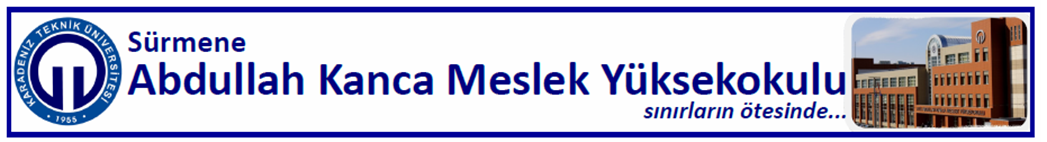 SÜRELİ YAZILAR/İŞLER TAKİP ÇİZELGESİ29/01/2021Dr. Öğr.Üyesi Mehmet SOYTÜRKMeslek Yüksekokul MüdürüTarihYapılacak Çalışmanın AdıHazırlayacak Birimler/SorumlularSorumlu İdareci/İdareciler/BirimlerGönderileceği yerBilgi kaynaklarıİlgili ayAkademik personelin süre uzatımları/yeniden atanmalarıPersonel İşleri Sorumlusu,İlgili Öğretim Elemanı,İlgili Bölüm BaşkanlarıMüdür,Müdür Yardımcıları,Meslek Yüksekokul SekreteriRektörlük,Personel Daire Başkanlığıİlgili mevzuat, özlük dosyaları, süre uzatımı takip çizelgeleri, Bölüm Başkanlığı görüş yazısı, İlgili Öğretim Elemanının dilekçesi ve akademik dosyası Her ayEmekli keseneklerinin hazırlanmasıTahakkuk Elemanları, Tahakkuk BirimiMüdür, Meslek Yüksekokul SekreteriRektörlük, Strateji Geliştirme Daire Başkanlığıİlgili mevzuat, maaş bordroları, özlük dosyalarıHer ayDoğrudan teminle yapılan alımların bildirilmesiSatın Alma Birimi/ Satın Alma Sorumlusu idari personelMüdür,İlgili Müdür Yardımcısı,Meslek Yüksekokul SekreteriKamu İhale Kurumu Başkanlığıİlgili mevzuat, bütçe dosyası, taşınır kayıtlarıHer ayHakediş ödemelerinin hazırlanmasıTahakkuk Birimi/Tahakkuk Birimi sorumlu idari personelMüdür, Meslek Yüksekokul SekreteriRektörlük, Strateji Geliştirme Daire Başkanlığıİlgili mevzuat, hak ediş/İhale dosyasıOcakÖSYM kontenjanlarının bildirilmesiÖğrenci İşleri BirimiBölüm Başkanlıkları, İlgili KomisyonlarMüdür,İlgili Müdür Yardımcısı, Meslek Yüksekokul Sekreteri,Bölüm BaşkanlarıRektörlük, Öğrenci İşleri Daire Başkanlığıİlgili mevzuat, ÖSYM, bölümlerden gelen teklifler, öğrenci sayılarıOcakPerformans göstergelerinin hazırlanmasıYazı İşleri BirimiPersonel İşleri Birimi,İlgili KomisyonlarMüdür,Müdür Yardımcıları,Meslek Yüksekokul Sekreteri,Bölüm BaşkanlarıRektörlük, Strateji Geliştirme Daire Başkanlığı, Yönetim Bilgi Sistemi Birimiİlgili mevzuat, anketler, istatistiksel bilgiler, akademik ve idari çalışmalar,Meslek Yüksekokul Sekreterliği, Bölüm BaşkanlıklarıŞubatFaaliyet raporunun hazırlanmasıYazı İşleri Birimi, Personel İşleri Birimi, Öğrenci İşleri Birimi, Tahakkuk-Satınalma-Döner Sermaye Birimi, Kütüpha Sorumlusu, Arşiv Sorumlusu, Teknik Hizmetler Birimi vb. tüm idari birimler,İlgili KomisyonlarMüdür,Müdür Yardımcıları, Meslek Yüksekokul Sekreteri, Bölüm Başkanları,Rektörlükİlgili mevzuat, Daire Başkanlıkları, Meslek Yüksekokul Sekreterliği, Bölüm başkanlıkları, stratejik plan, bütçe dosyası, İlgili idari birimlerMartİdari personelin kadro tekliflerinin yapılmasıPersonel İşleri BirimiMüdür, Meslek Yüksekokul SekreteriRektörlük, Personel Daire Başkanlığıİlgili mevzuat, Özlük dosyalarıMart HaziranEylülSarf malzeme çıkışlarının gönderilmesiTaşınır Kayıt Yetkilisi,Taşınır Kontrol YetkilisiMüdür,İlgili Müdür Yardımcısı,Meslek Yüksekokul SekreteriRektörlük, Strateji Geliştirme Daire Başkanlığıİlgili mevzuat, taşınır kayıtları, defterlerMayısKasımSendikalı personel listelerinin gönderilmesiTahakkuk Sorumlusu,Personel SorumlusuMüdür,Meslek Yüksekokul SekreteriRektörlük, Personel Daire Başkanlığıİlgili mevzuat, Maaş bordroları, özlük dosyalarıMayısYatay geçiş kontenjanlarının belirlenmesiÖğrenci İşleri Birimi,Bölüm Başkanlıkları,İlgili KomisyonlarMüdür, Müdür Yardımcıları, Meslek Yüksekokul Sekreteri,Bölüm BaşkanlıklarıRektörlük, Öğrenci İşleri Daire Başkanlığıİlgili mevzuat, ÖSYM, bölümlerden gelen teklifler, öğrenci sayılarıTemmuzAkademik personel performans raporlarının hazırlanmasıPersonel İşleri BirimiMüdür, Müdür Yardımcıları, Meslek Yüksekokul Sekreteri,Bölüm BaşkanlıklarıRektörlük, Personel Daire Başkanlığı, Yönetim Bilgi Sistemi Birimiİlgili mevzuatTemmuz AralıkUyum eylem planının yapılmasıYazı İşleri Birimi,İlgili KomisyonlarMüdür, Müdür Yardımcıları, Meslek Yüksekokul SekreteriRektörlük, Strateji Geliştirme Daire Başkanlığı, Yönetim Bilgi Sistemi Birimiİlgili mevzuatTemmuzBütçenin hazırlanarak sunulmasıTahakkuk Birimi/Tahakkuk Sorumlusu İdari PersonelMüdür,İlgili Müdür Yardımcısı,Meslek Yüksekokul Sekreteri,Rektörlük,Strateji Geliştirme Daire BaşkanlığıÖğrenci sayıları, planlanan harcamalar, yatırım projeleri, personel giderleri, fiziki mekanlar, yeni program açılması, makine, teçhizat, sarf malzeme talepleriAğustosYatay geçiş başvurularının değerlendirilmesiÖğrenci İşleri Birimi,Bölüm Başkanlıkları,İlgili KomisyonlarMüdür, Müdür Yardımcıları, Meslek Yüksekokul Sekreteri,Bölüm BaşkanlıklarıRektörlük, Öğrenci İşleri Daire Başkanlığıİlgili mevzuat, Başvuru evraklarıAralıkTaşınır Yönetim hesabının hazırlanmasıTaşınır Kayıt Yetkilisi,Taşınır Kontrol Yetkilisi,İlgili KomisyonMüdür, İlgili Müdür Yardımcısı,Meslek Yüksekokul SekreteriRektörlük, İdari ve Mali İşler Daire Başkanlığıİlgili mevzuat, kayıt defterleriHer ayİç kontrol standartları uyum eylem planında öngörülen faaliyetlerin yerine getirilmesiTüm akademik ve idari personel, İlgili KomisyonlarMüdür, Müdür YardımcılarıMeslek Yüksekokul SekreteriRektörlük, Strateji Geliştirme Daire Başkanlığı, Yönetim Bilgi Sistemi Birimiİlgili mevzuat, rehberler, tebliğler, komisyon çalışmaları